(Complete this form with your supervisor and return to Human Resources) Employee Name:_________________________  Department:__________________________Trainer:____________________________  Worksite:_________________________________Tick the boxes as each topic is covered.I fully understand what has been presented to me, and give my personal commitment to actively participate and comply with all relevant regulations, policies, procedures, and instructions while I am onsite or representing the company.Department:City of Nanaimo 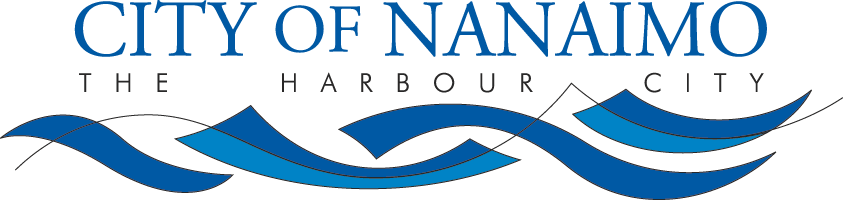 Subject:Unit #417 Hydro-Excavation Training ChecklistPre-Setup Checklist Worker has read and fully understands Safework Procedure. Worker dons appropriate P.P.E. Worker sets up safe work zone. Worker parks truck to allow safe and easy operation of Hydro-excavation procedures.Procedure Checklist Worker safely engages/disengages P.T.O. Worker checks for overhead hazards before setting up tubes. Worker sets up digging tubes safely and effectively. Worker sets up digging wand and engages tool circuit. Worker checks for bystanders before commencing Hydro-excavating procedures. Worker demonstrates control of all front panel functions and vacuum relief valve. Worker understands how to shut down in case of emergency. Worker can effectively control boom and manoeuvre tubes while Hydro-excavating. Worker can use digging wand in a safe and effective manner. Worker can clean out water valve box safely using four inch tube. Worker understands the importance of considering proper hygiene while working around sanitary sewer systems Worker understands the potential for serious injury while working around high vacuum levels and high pressure water.	Pre-Setup Checklist Worker has read and fully understands Safework Procedure. Worker dons appropriate P.P.E. Worker sets up safe work zone. Worker parks truck to allow safe and easy operation of Hydro-excavation procedures.Procedure Checklist Worker safely engages/disengages P.T.O. Worker checks for overhead hazards before setting up tubes. Worker sets up digging tubes safely and effectively. Worker sets up digging wand and engages tool circuit. Worker checks for bystanders before commencing Hydro-excavating procedures. Worker demonstrates control of all front panel functions and vacuum relief valve. Worker understands how to shut down in case of emergency. Worker can effectively control boom and manoeuvre tubes while Hydro-excavating. Worker can use digging wand in a safe and effective manner. Worker can clean out water valve box safely using four inch tube. Worker understands the importance of considering proper hygiene while working around sanitary sewer systems Worker understands the potential for serious injury while working around high vacuum levels and high pressure water.	Pre-Setup Checklist Worker has read and fully understands Safework Procedure. Worker dons appropriate P.P.E. Worker sets up safe work zone. Worker parks truck to allow safe and easy operation of Hydro-excavation procedures.Procedure Checklist Worker safely engages/disengages P.T.O. Worker checks for overhead hazards before setting up tubes. Worker sets up digging tubes safely and effectively. Worker sets up digging wand and engages tool circuit. Worker checks for bystanders before commencing Hydro-excavating procedures. Worker demonstrates control of all front panel functions and vacuum relief valve. Worker understands how to shut down in case of emergency. Worker can effectively control boom and manoeuvre tubes while Hydro-excavating. Worker can use digging wand in a safe and effective manner. Worker can clean out water valve box safely using four inch tube. Worker understands the importance of considering proper hygiene while working around sanitary sewer systems Worker understands the potential for serious injury while working around high vacuum levels and high pressure water.	Trainer Comments: __________________________________________________________________Training Complete (YES/NO) if no explain:Trainer Comments: __________________________________________________________________Training Complete (YES/NO) if no explain:Trainer Comments: __________________________________________________________________Training Complete (YES/NO) if no explain:Worker Signature:Date:Trainer Signature:Date: